For IMMEDIATE RELEASE                                                                                        (CLUB NAME) MANAGER COMPLETESMANAGER IN DEVELOPMENT PROGRAM
 Contact: 
(Name)(Email)(Telephone Number) (City, State) – (NAME), (POSITION) of (CLUB), has completed the Club Management Association of America’s (CMAA) Manager In Development (MID) Program. MID began as an inspiration of William A. Schulz, MCM, General Manager of the Houston Country Club, as he developed the concept for his successful MCM monograph. Today, the MID program is presented on CMAA University in 12 modules that can be completed in their entirety in three years, by specialization in a year, or by individual topic in three months while working under the professional guidance of a supervising Certified Club Manager (CCM) mentor. Each of the 12 modules in CMAA’s MID program presents information about a specific topic of critical importance for successful club management, addressing CMAA’s 10 Competency areas. (NAME) was presented in-depth educational and experiential learning opportunities in 12 content areas:•	Beverage Operations•	Careers in Club Management•	Club Training•	Communications and Interpersonal Skills•	Facilities Management•	Financial Management•	Food Operations •	Golf, Sports, and Recreation Management•	Governance - Clubs and Organizations•	Human Resources •	Leadership Principles•	Marketing for Club ManagersUpon (NAME)’s successful completion of the program, he/she also learned about all the functional areas within the club; prepared himself/herself for career advancement; attained a challenging, measurable benchmark in club management; confirmed studies in a working club operation; and developed a relationship with a club manager as a mentor.About (Your Club)(Insert a brief section here about your club, its founding date, and its role in your local community.) About CMAAFounded in 1927, the Club Management Association of America (CMAA) is the largest professional association for managers of membership clubs with 6,800 members throughout the US and internationally. Our members contribute to the success of more than 2,500 country, golf, athletic, city, faculty, military, town, and yacht clubs. The objectives of the Association are to promote relationships between club management professionals and other similar professions; to encourage the education and advancement of members; and to provide the resources needed for efficient and successful club operations. Under the covenants of professionalism, education, leadership, and community, CMAA continues to extend its reach as the leader in the club management practice. CMAA is headquartered in Alexandria, VA, with 42 professional chapters and more than 40 student chapters and colonies. Learn more at cmaa.org.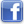 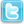 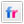 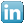 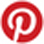 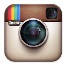 